一周要闻回顾·宏观经济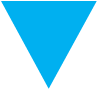 (2023年5月17日-5月23日)4月全社会用电量增速超8% 高技术及装备制造业用电量增长超一成2023年1-4月全国吸收外资4994.6亿元人民币，同比增长2.2%前4个月我与中亚五国进出口增长近4成 4月当月进出口值首次突破500亿元4月全社会用电量增速超8% 高技术及装备制造业用电量增长超一成2023年5月17日 来源:人民日报从国家能源局获悉：4月份，全社会用电量6901亿千瓦时，同比增长8.3%。分产业看，第一产业用电量88亿千瓦时，同比增长12.3%；第二产业用电量4814亿千瓦时，同比增长7.6%；第三产业用电量1155亿千瓦时，同比增长17.9%；城乡居民生活用电量844亿千瓦时，同比增长0.9%。1至4月，全社会用电量累计28103亿千瓦时，同比增长4.7%。电力数据是反映经济运行的“晴雨表”。4月份，在经济恢复好转、政策效应持续释放、上年同期基数较低等因素共同作用下，主要生产需求指标同比增速回升明显，我国工业生产总体稳定，装备制造业增长较快。中国电力企业联合会发布的数据显示，4月份，全国工业用电量4740亿千瓦时，同比增长7.7%，占全社会用电量的比重为68.7%。其中，高技术及装备制造业用电量788亿千瓦时，同比增长13.4%。在江苏，4月份，汽车制造业、城市轨道交通设备制造业、电气机械和器材制造业用电量同比增长30.4%、55.1%、25%。与此同时，新能源、新动能产品生产快速增长，带动用电量攀升。南方电网相关负责人介绍，1至4月，南方五省份新能源相关行业用电增长强劲，其中充换电服务业、光伏设备及元器件制造、风能原动设备制造用电增速分别达72.6%、46.8%和21.7%。在四川，1至4月，晶硅光伏产业、动力电池产业发展迅速，拉动电气机械和器材制造业用电量同比增长109.86%；新能源车整车制造用电量较去年同期增长242%。4月份，我国服务业持续回升，接触型聚集型服务业明显改善，同样拉动相关行业用电量较快增长。在浙江，4月份交通运输、仓储和邮政业，住宿和餐饮业的用电量同比增速均超过25%，大幅领先浙江全社会用电量增速。 2023年1-4月全国吸收外资4994.6亿元人民币，同比增长2.2%2023年5月17日 来源:商务部2023年1-4月，全国实际使用外资金额4994.6亿元人民币，同比增长2.2%，折合735亿美元，下降3.3%。从行业看，制造业实际使用外资金额1300.5亿元人民币，增长4.1%。高技术产业实际使用外资增长12.8%，其中高技术制造业增长37.1%，高技术服务业增长6%。从来源地看，法国、英国、日本、韩国实际对华投资分别增长567.3%、323.7%、68.1%和30.7%（含通过自由港投资数据）。 前4个月我与中亚五国进出口增长近4成 4月当月进出口值首次突破500亿元2023年5月18日 来源:海关总署当前，中国与中亚五国持续深化务实经贸合作，贸易发展量质齐升。据中国海关统计，前4个月我与中亚五国进出口1730.5亿元，同比增长37.3%。值得关注的是，4月当月我与中亚五国月度进出口规模首次突破500亿元，达到502.7亿元，迈上了新台阶。从经营主体看，前4个月我国民营企业对中亚五国进出口1108.8亿元，增长64.6%，占我与中亚五国进出口总值的64.1%，同比提升了10.6个百分点，与中亚五国的贸易活力进一步增强。进口方面，前4个月，我自中亚五国进口煤、原油、天然气等能源产品324.5亿元，占同期我自中亚五国进口总值的55%；进口金属矿砂105.9亿元，增长13.7%。与此同时，中亚国家优质农业资源丰富，为双边农业合作走深走实提供了更多机遇，前4个月我自中亚五国进口农产品25.8亿元，增长42.9%。出口方面，我对中亚五国出口机电、劳动密集型产品“并驾齐驱”。前4个月，出口机电产品515.8亿元，增长68.3%，占同期我与中亚五国出口总值的45.2%；出口纺织服装、鞋靴等劳动密集型产品474亿元，增长75.2%，占41.6%。